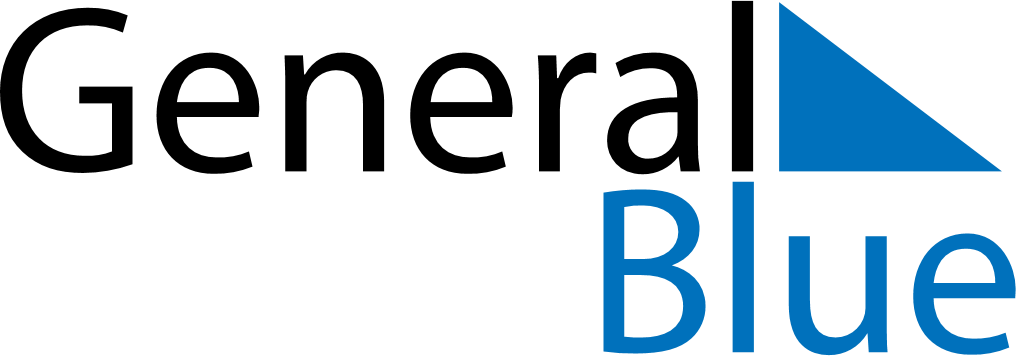 June 2030June 2030June 2030ItalyItalySundayMondayTuesdayWednesdayThursdayFridaySaturday12345678Republic Day9101112131415161718192021222324252627282930